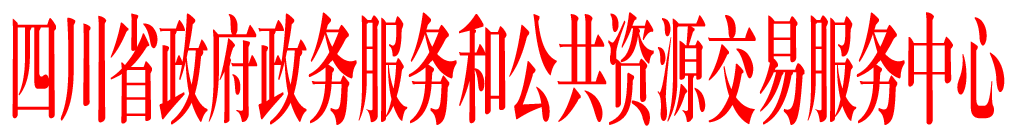 川政公函〔××××〕×号关于×××××××××××的函（方正小标宋，小二号）×××××××××：××××××××××××××××××××××××××××××××××××××××××××××××（仿宋，小三号）。一、一级标题（黑体，小三号）（一）二级标题（楷体，小三号）。×××××××××××××××××××××××××××××××（仿宋，小三号）。……1.三级标题（仿宋，小三号）。×××××××××××××××××××××××××××××××（仿宋，小三号）。……（1）四级标题（仿宋，小三号）。×××××××××××××××××××××××××××××××（仿宋，小三号）。……二、一级标题（黑体，小三号）……附件：1.××××××××××××      2.××××××××××××四川省政府政务服务和公共资源交易服务中心××年××月×日    抄送：××××，××××，××××。附件1   ××××××××××××××××××××××××××××××××××××××××××××××××××××××××××××××××××××××××。×××××××××××××××××××××××××××××××××××××××××××××××××××××××××××××××××××××××××××××××××××××××××。附件2   ××××××××××××××××××××××××××××××××××××××××××××××××××××××××××××××××××××××××。×××××××××××××××××××××××××××××××××××××××××××××××××××××××××××××××××××××××××××××××××××××××××。